تود الولايات المتحدة وكندا الإعراب عن تأييدهما للتقرير النهائي لفريق الخبراء المعني بلوائح الاتصالات الدولية (EG-ITR) المقدم إلى دورة مجلس الاتحاد لعام 2022 الوارد في الوثيقة C22/26. ونثني على فريق الخبراء لنجاحه في الوفاء بولايته بما يتماشى مع اختصاصاته.وبعد أن شاركنا بفعالية في جميع الاجتماعات الستة لفريق الخبراء، نرى أن التقرير يجسد بالكامل جميع المساهمات الواردة والآراء المختلفة المعرب عنها. ونقدّر أن التقرير يخلص إلى استنتاج دقيق يفيد بعدم وجود توافق في الآراء بشأن سبيل المضي قدماً فيما يتعلق بلوائح الاتصالات الدولية.ونلاحظ ما يلي: "يُدعى المجلس إلى النظر في التقرير النهائي لفريق الخبراء المعني بلوائح الاتصالات الدولية وتقديمه إلى مؤتمر المندوبين المفوضين لعام 2022 مشفوعاً بتعليقات المجلس". وبما يتماشى مع الإجراء المطلوب، ينبغي ألا تتضمن تعليقات المجلس بشأن التقرير (إن وجِدت) أي مقترحات جديدة وألا تحاول استخلاص استنتاجات لم تحقق توافقاً في الآراء ضمن فريق الخبراء.وبالنظر إلى غياب توافق في الآراء بشأن هذا الموضوع، على النحو المبين في التقرير، نجد أن من غير المحتمل أن تسفر أي مناقشات إضافية بخصوص هذا الموضوع عن نتيجة مختلفة.ــــــــــــــــــــــــــــــــــــــــــــــــــــــــــــــــــــــــــــــــــــــــــــــــالمجلس 2022
جنيف، 31-21 مارس 2022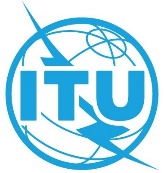 بند جدول الأعمال: PL 1.7الوثيقة C22/75-Aبند جدول الأعمال: PL 1.76 مارس 2022بند جدول الأعمال: PL 1.7الأصل: بالإنكليزيةمساهمة من الولايات المتحدة الأمريكية وكندامساهمة من الولايات المتحدة الأمريكية وكنداتأييد التقرير النهائي المقدم من فريق الخبراء المعني بلوائح الاتصالات الدولية (EG-ITR) إلى دورة مجلس الاتحاد الدولي للاتصالات لعام 2022تأييد التقرير النهائي المقدم من فريق الخبراء المعني بلوائح الاتصالات الدولية (EG-ITR) إلى دورة مجلس الاتحاد الدولي للاتصالات لعام 2022ملخصتؤيد الولايات المتحدة وكندا التقرير النهائي المقدم من فريق الخبراء المعني بلوائح الاتصالات الدولية (EG-ITR) إلى دورة مجلس الاتحاد الدولي للاتصالات لعام 2022.الإجراء المطلوبيُدعى المجلس إلى أخذ الآراء المُعرَب عنها أدناه في الحسبان عندما ينظر في بند جدول الأعمالPL 1.7._________المراجعالوثيقة C22/26 ("التقرير النهائي المقدم من فريق الخبراء المعني بلوائح الاتصالات الدولية (EG-ITR) إلى دورة مجلس الاتحاد الدولي للاتصالات لعام 2022")